ROLE PROFILE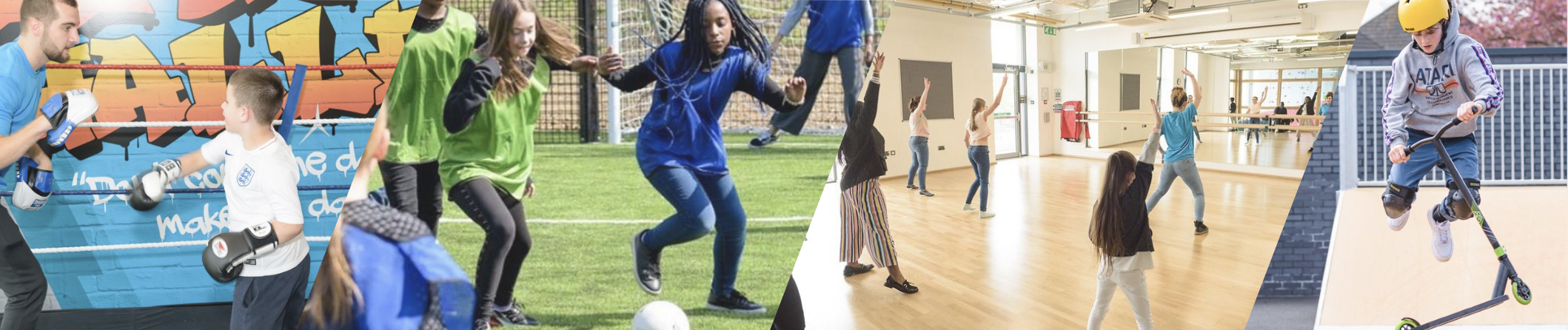 JOB PURPOSE:Cooking, the food we eat and how it’s influenced by family, cultural and community values, is at the heart the Youth Zone. We provide meals for £1 but we think it’s more important to teach our young people how to cook a healthy meal for themselves. You will be involved in teaching the fundamentals of cooking alongside hygiene awareness.  This could be making cookies with the juniors or cooking a three-course meal with the seniors or working with young people to understand the importance and impact of nutrition.CONTEXT OF THE POST:Barking and Dagenham Youth Zone, named ‘Future’ by local young people, is the first Youth Zone in London opened by the national charity, OnSide in May 2019. This is an exciting and unique opportunity to join a small but growing, impactful fundraising team and play a critical part in shaping opportunities for East London’s young people and supporting a grass roots, committed, universal youth service.Future, like all OnSide Youth Zones, exists to give young people, particularly those who are disadvantaged, somewhere to go, something to do and someone to talk to. The Youth Zone is open 7 days a week, at weekends and during school holidays.  The Youth Zone’s purpose is to help young people grow to be happy, healthy and successful adults.  Future’s state-of-the-art £6.15 million building on Parsloes Park, provides young people with access to a range of activities, offering them the opportunity to try new things, meet new friends and gain support from friendly, warm and positive staff and volunteers. The facilities include a 3G pitch, a gym, sports hall, recreation area and dance, arts, music and media suites, with state-of-the-art facilities equipped for a wide range of sporting, artistic, cultural and general recreational activities and targeted services.  The Youth Zone supports young people like Monique, Owen and Bola to grow and develop.DUTIES AND RESPONSIBILITIES – DETAILEDTo work directly with young people to plan, lead and deliver safe, fun and structured cooking sessions withinFuture Youth Zone, which are progressive and reflect the needs of young peopleThe role is 100% face to face delivery with young peopleTo contribute to a training cooking programme that is high quality and meets the needs of the young people,including young people with additional needs and young people who typically don’t engage in sportsTo support other programmes that contributes to the wider youth work agenda, supporting the development ofyoung peopleTo confidently manage and establish positive relationships with groups of young peopleTo compile all monitoring information required to deliver impact statistics and encourage feedback from youngpeople taking part in activities to share this with the team.To work with young people from a range of backgrounds and with a range of needsEffectively communicate at all levels, orally and in writingTo work alongside other team members and provide guidance and support to young leaders and volunteersTo attend regular training and development sessions and events where requiredTo assist in identifying talented young people and encourage further developmentTo maintain current knowledge of relevant cooking and hygiene policies and practicesTo promote cultural cohesion and inclusion and proactively challenge any prejudice and discriminationAny other duties as may reasonably be requiredDUTIES AND RESPONSIBILITIES - GENERAL Be a role model for young people and present a positive “can do” attitude.Take personal responsibility for own actions.Commit to a culture of continuous improvement. Work within the performance framework of Future Youth Zone and OnSide.Represent Future Youth Zone positively and effectively in all dealings with internal colleagues, and external partners. To be alert to issues of safeguarding and child protection, ensuring the welfare and safety of Youth Zone members is promoted and safeguarded, and to report any child protection concerns to the designated Child Protection Officers using the safeguarding policies, procedures and practice (training to be provided). To assist with any promotional activities and visits that take place at the Youth Zone.To adhere to Future Youth Zone policies at all times, with particular reference to Health and Safety, Safeguarding and Equal OpportunitiesPERSON SPECIFICATION*Selection criteria for guidance only, alternative methods may be used to assist the selection processFuture Youth Zone is committed to the safeguarding of young people. In accordance with our Child Protection and Safeguarding procedures, this position requires a enhanced DBS check.The strength of OnSide Youth Zones comes from the diversity of the people within our vibrant network. We are proud that our Youth Zone teams reflect the communities they serve, and we value people working together from a range of different backgrounds locally and nationally, and with different experiences, all with a shared passion for boosting the aspirations of young people across the country. Diversity brings innovation, fresh ideas and creativity, and we actively strive to create a culture that is truly inclusive and fair for all and where everyone in the team can be themselves and thrive.For information regarding how Future Youth Zone and OnSide Youth Zones process your data, please visit www.onsideyouthzones.org/applicant-privacy/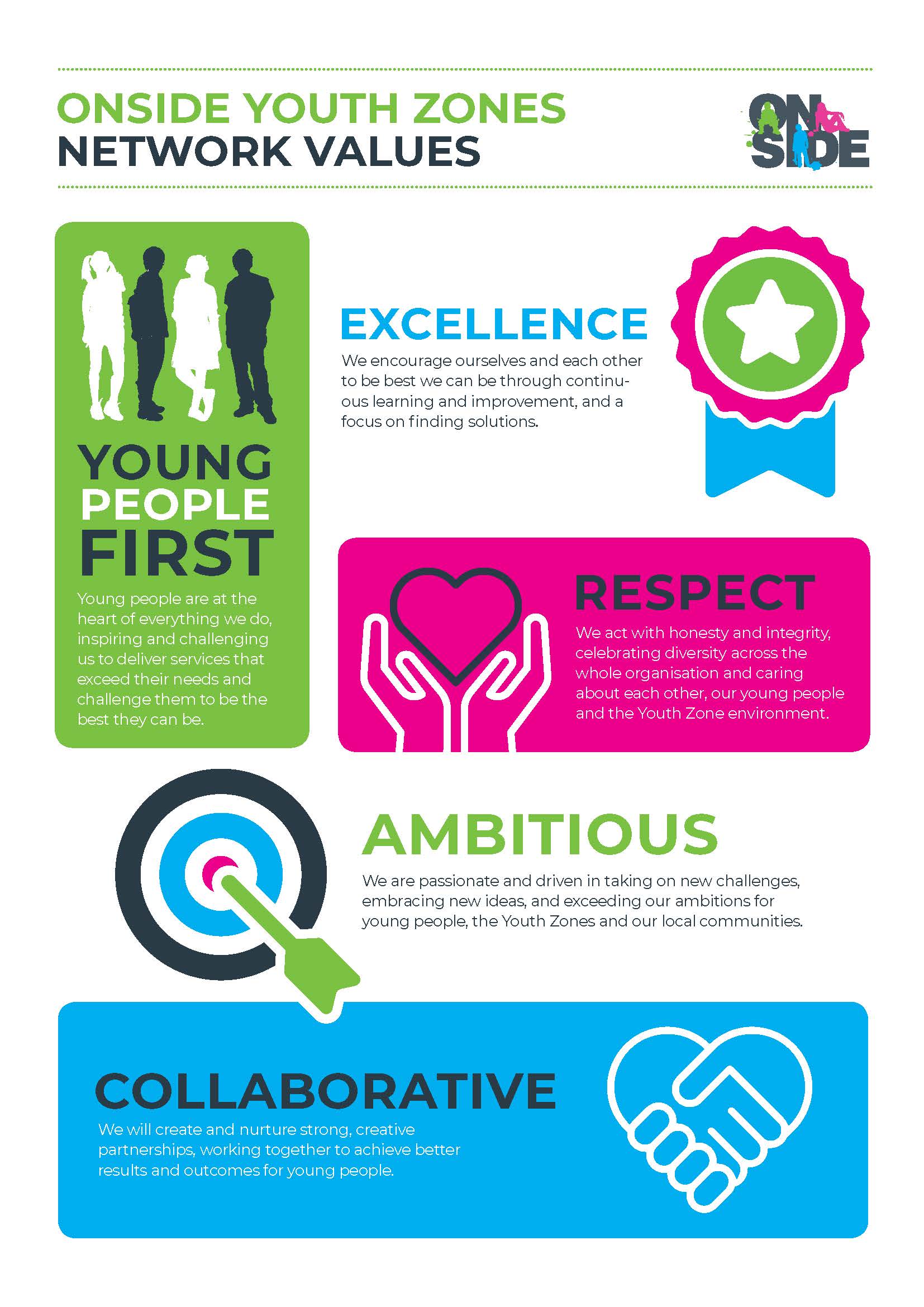 JOB TITLE:Youth Worker – Training Kitchen and Cooking SALARY:£11.05REPORTING TO:Senior Club ManagerHOLIDAYS:33 days including bank holidays (pro-rata). LOCATION:Future Youth Zone, 201-225 Porters Avenue, Dagenham, RM 5YXHOURS:Wednesday 3:45pm – 8:15pm, Thursday 3:45pm – 9:15pm, Friday 3:45pm – 10:15pm, Saturday 3:45pm – 10:15pm, Sunday 2:45pm – 7:15pmTHE PERSON:Do you love cooking and training young people to become independent? Are you passionate about giving young people in East London a healthy and positive future? Are you happy coaching and teaching young people? Do you want to use your skills knowledge and passion to enable young people to have somewhere to go, something to do and someone to talk to.Do you love cooking and training young people to become independent? Are you passionate about giving young people in East London a healthy and positive future? Are you happy coaching and teaching young people? Do you want to use your skills knowledge and passion to enable young people to have somewhere to go, something to do and someone to talk to.Do you love cooking and training young people to become independent? Are you passionate about giving young people in East London a healthy and positive future? Are you happy coaching and teaching young people? Do you want to use your skills knowledge and passion to enable young people to have somewhere to go, something to do and someone to talk to.KEY RELATIONSHIPS: Senior and Junior Club Manager, Head of Youth Work, Youth Zone Team Members, Young People, Parents/Carers and the wider community.Senior and Junior Club Manager, Head of Youth Work, Youth Zone Team Members, Young People, Parents/Carers and the wider community.Senior and Junior Club Manager, Head of Youth Work, Youth Zone Team Members, Young People, Parents/Carers and the wider community.Selection Criteria*A = Application Form   I = Interview   T = Test/Personality ProfileEssential or DesirableMethod of AssessmentExperienceExperienceExperienceExperience of working with groups of young people aged 8 to 19, or up to age 25 with additional needsEssentialA & IExperience of working with young people from diverse backgrounds and with challenging needsEssentialA & IExperience of working with young people with additional needs DesirableA & IExperience of teaching young people to cook EssentialA & IExperience of team working and alongside volunteersEssentialA & ISkillsAbility to deliver high quality cooking/healthy eating programmes with young people who face social exclusion, disadvantage and disaffection and manage such a groupEssentialA & IAbility to engage and build positive relationships with young people including disengaged and disadvantaged young peopleEssentialA & IAble to work as part of a team and under own initiative EssentialA & IAble to support the planning and evaluation of programs of activity including production of session plans and program reportsEssentialA & IAble to communicate effectively with young people, parents, team members and members of the publicEssentialA & IAble to deliver within an equal opportunities frameworkEssentialA & IAbility to coach, encourage, motivate and provide reliable support to young peopleEssential A & IKnowledgeUnderstand the principles of working with young people, the issues affecting their lives and knowledge of their needspracticeEssentialA & IKnowledge of health and safety, diversity awareness and safeguarding bestEssential A & IBasic knowledge of pathways into cateringDesirableA & ISpecial RequirementsA willingness to work unsociable hoursEssentialA & IThe willingness to be part of a wider team and understand the core Youth Zone delivery model.EssentialA & IA willingness to cover events, holidays and staff absenceEssentialA & IEnhanced DBS clearance and commitment to Safeguarding childrenEssentialA & I